TRƯỜNG ĐẠI HỌC VĂN LANGKHOA: XÃ HỘI VÀ NHẦN VĂNĐÁP ÁN ĐỀ THI KẾT THÚC HỌC PHẦN (LẦN 1)Học kỳ 3 , năm học 2021 - 2022Mã học phần: DTQ0350Tên học phần: Ngữ pháp tiếng Trung 7Mã nhóm lớp học phần: 213-DTQ0350_01; 213-DTQ0350_02; 213-DTQ0350_03;Thời gian làm bài (phút/ngày): 60 phútHình thức thi: Tự luậnNgày biên soạn: 29/6/2022Giảng viên biên soạn đề thi: Xiang BoNgày kiểm duyệt: 30/6/2022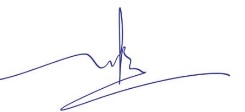 Trưởng (Phó) Khoa/Bộ môn kiểm duyệt đề thi: TS Phạm Đình TiếnCâu hỏiNội dung trả lời       Điểm chi tiết一：填空(2.1分）个人履历（个人简历、简历） 事假什么事称呼，署名恭候（敬请)受到0.3分0.3分0.3分0.3分+0.3分0.3分0.3分二： 小刘要买房子，但是他的钱不够，跟朋友王文借了7万块钱，下面是他写的借条，请你将借条中缺少的部分填写完整。（1.5分，每空0.3分）借条今  借到   王文人民币  柒   万圆整， 用于   购房。半年后一次性 偿还（归还）   本金和利息，利息按每年4%计算。        此据       。                                     刘成明                                   2020年3月18日0.3分+0.3 +0.30.3分0.3分三：以下是一张未完成的请假条，请你将下面缺少的内容填写完整。（1.2分，每空0.3分）请假条李经理：我昨天踢足球摔断了腿，经医生诊断治疗后，建议我休息三天。8月2日-4日特请假三天，无法亲自请假，特 委托   同事林强带去假条。请予以  批准    。  此致    敬礼 附  ：医生诊断书                                      杨成明8月2日0.3分0.3分0.3分0.3分四：写作（5.2分）根据上面的招聘启事：请给成辉旅游公司人事部的陈林写一封求职信，请你在信中简单介绍自己的。情况并说明自己胜任这份工作的优势。（要求：自己的学历、工作经历、性格、经验等）称呼 ：0.2分从何处知道招聘消息：0.5分应聘什么职位：0.5分自己的学历：0.5分工作经历：0.5分自己具备的有利条件，能力，性格，英语汉语程度  1.2分具体要求和愿望0.5分附上简历 0.3分盼望回复0.3分此致敬礼：0.3分求职人姓名0.2日期：0.2分文章错别字3字扣0.1分，语法错一句扣0.1分，格式书写错误扣0.2分。一共0.5分，扣完为止。Ghi chú: Nếu thí sinh có cách trả lời khác tương đương thì cán bộ chấm thi có thể cân nhắc cho điểm tương đương.